Applied LinguisticsDr. Fatemah MahsainCourse number 351Sun/Tue/Thu 10:00-10:50Classroom: B7, F16-Contact:Email: fh.mahsain@paaet.edu.kwWebsite: www.fatemahmahsain.comInstagram: dr.f.mahsainTwitter: dr_fmahsain- Office hours: Sunday & Tuesday from 11:00-11:50 or by appointment, Building 9, Room 35- Textbook: 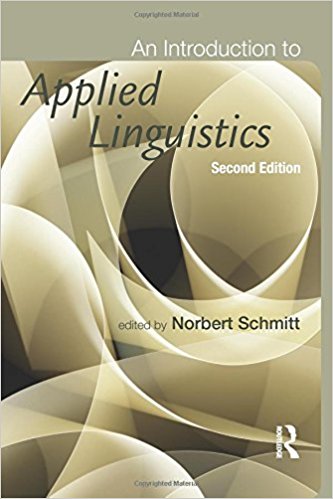 An Introduction to Applied Linguistics. Second Edition By Norbet Schmitt- Grade distribution:45% Final40% Midterm10% Quiz5% Assignment/project/presentationExtra marks for complete attendance and participation